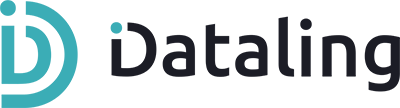 Výkon práv dotknutých osôb